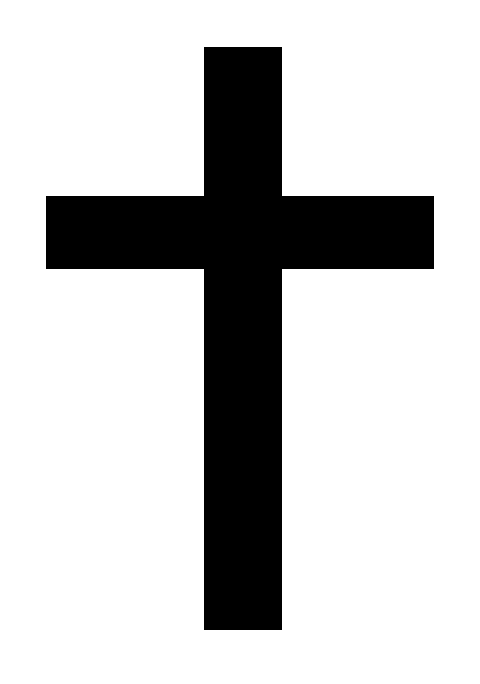 Holy Cross School240 NORTH BISHOP AVENUESPRINGFIELD, PA 19064TELEPHONE: 610-626-1709	                   www.hcscrusaders.com		       Fax: 610-626-1859February 18, 2020Dear Parents, Grandparents and Guardians,We have to change our procedure for drop off and pick up in the morning and afternoon.  There is construction going on Nield Road and Colonial Park Drive. This is the new procedure that we will begin tomorrow.  This will be our run through to work out any problems.Morning Drop-off:All cars will enter through the Bishop Avenue gate by the batting cages.  Cars will proceed towards the building on the black top and turn left to drive next to the building for our normal drop off.  Upon drop-off, cars will then proceed to the other Bishop Avenue gate by the gym doors.  ALL CARS MUST MAKE A RIGHT OUT OF THE LOT.Afternoon Pick-up:Cars will enter the lot in the same manner as our new Morning Drop-Off, but will now park in the designated lanes in the school lot.  All parents must park, and walk to the well in front of the school to pick up their child.  No child will be dismissed to a car without a parent coming forward. Once all children are safely in cars, we will dismiss each lane, one at a time, out the Bishop Avenue gates by the gym.  ALL CARS MUST MAKE A RIGHT OUT OF THE LOT.Students in Pre-K and Kindergarten still will be dismissed at 2:35. All students in grades 1-8 will be dismissed at 2:45.  If you have students in both dismissal groups. You can wait until 2:45 to pick up all of your children at once. I know this afternoon procedure will take a few extra minutes, but your child’s safety is our top priority. Thank you for your cooperation and understanding!Dr. Worrilow